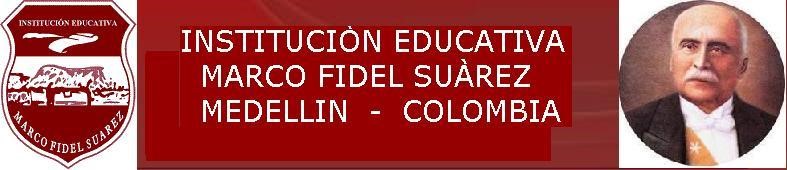 ¡todos en casa!“Dios gracias por tu amor en este día y siempre”Objetivo: desarrollar actividades que le permitan la estudiante reforzar algunos conceptos trabajados en el primer período.ESCRIBE EN TU CUADERNO:El siguiente video te servirá para pronunciar correctamente los números en inglés.https://www.youtube.com/watch?v=d_iY8MkaE14completo los siguientes números en inglés:o—e   h--n—dreds—x---y--if—yFor-----T---en—yTh—r—yEig----Ni—etySe----n----t--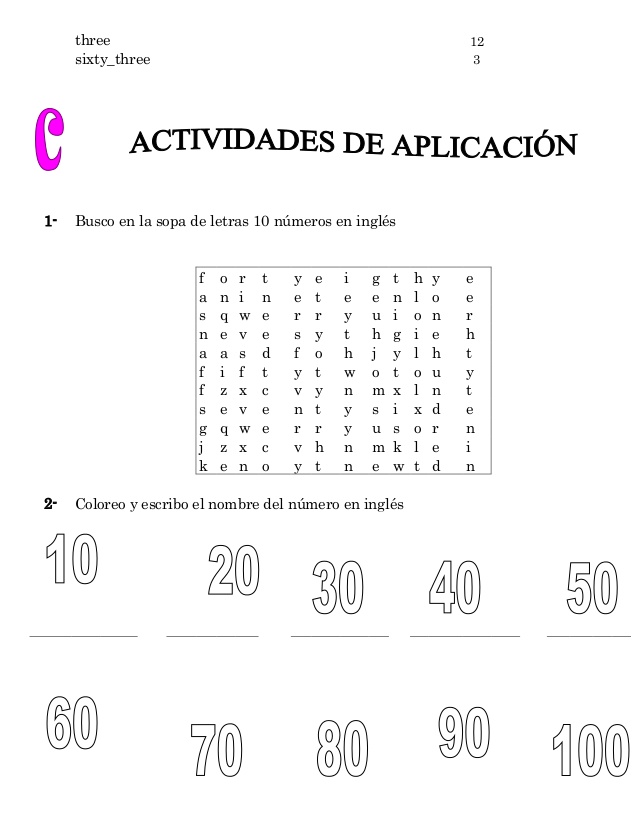 SEDE: CARLOS OBANDOFECHA: 24-03-2020.PRIMER: PERIODOAREA: INGLESTEMA: NUMBERS IN ENGLIS FROM 20 TO 100GRADO: CUARTODOCENTE: NANCY MILLAN V